CURRICULUM VITAENASSER KARAMIDepartment of GeographyFosswinckelsgt. 6University of Bergen7802, N-5020 Bergen, Norway+47 45468582; +47 55583665Web Page: http://www.uib.no/en/persons/Nasser.KaramiE-mail: Nasser.Karami@uib.noEDUCATION:1998. Ph.D., Climatology. Field: climatology and sustainable development. Title of doctoral thesis: Feasibility Study of Sustainable Development in Dry Lands, Case study: Central playa of Iran.  Tehran High researches Azad University 1994. M.A., Physical Geography (Major) and Hydro-climatology (Minor). Title of Mastery thesis:  Evaluation of Tourism Development Capacities in Mountains of Tehran Province. Shahid Beheshti University, Tehran1990. B.A., Physical Geography. Title of BS thesis: Social Geography of Lorestan Province. Tehran University.EMPLOYMENT:Associate Professor, Department of Geography (2013-present), University of BergenPart-time Professor, Allameh University, (2011-2012)Faculty member in Environment’s development research center (2006-2010)Board member of Natural regions Sustainable development institute (2005-2011)Board member of Iranian Sustainable Development Pathfinder (1999-2005)Director of Research, Education and Planning in Iran Tourism Organization (1997-2001)Head of Tourism Faculty (1997-2001)Part-time Professor in Shahre-Ray Azad University (1999-2001)Part-time Professor in Malayer University (2001-2002)Editor of Urban and Environmental section of Hamshahri daily (1992-2009)OTHER EXPERIENCE:Chairman of the Policy Council of Iranian Independent Environment News Agency (1999-present)Member, Board of Directors, Iranian Tourism Scientific Association (2008- Present)Member, Board of Directors, Research and Training Institute for ecotourism (2010-present)Member of Tehran University Geography Alumni Association (2006-present)Member, Advisory Board, Hamoon Engineering Council (2008-11)Member, Advisory Board, Parsboom Engineering Council (2008-11)Member of the Editorial Board of AIMS Geosciences Journal (2015- )Member of the Editorial Board of Jahangardan Magazine (1998- present)Member of the Editorial board of “Danesh-e-Gardeshgari” scientific JournalBOOKS:2011. Eternity. London: Mardomak Publication2008. Iran pathfinder.  Tehran: Farhange-Moaser Publication.2007. Land and people of Oman. Tehran: Amir-kabir Publication.2006. Land and people of Kuwait. Tehran: Amir-kabir Publication.2003. Journey to Deep-blue-sea. Tehran: Nashre-Abi2001. Techniques of Locomotion. Tehran: Hamshahri Publication.1999. Sustainable development in dry areas. Tehran: Pasargad publication1998. Talkhak. Tehran: Pasargad publicationSelected Researches:1998. Assessment of environmental impacts of Persian Golf war (Manager of project)1998. Master plan of Kish island marine tourism development (Manager of project)1999. Iran National program of Tourism Development (director of project)2001. Sustainable bevels of Iran tourism Codifying plan (Manager of project)2004. Feasibility study of rural development in Semnan south desert (Adviser of project)2005. Codifying technical and environmental program for sustainable Ecotourism exploitation from dams and rivers of Iran (manager of project)2005. Noncommercial evaluation of forests resources of Iran (Director of Economic Feasibility study group)2006. Public illumination program to protect the forests of Iran (Manager of project)2006. Planning for sustainable nomadism in Iran, case study: Bakhtiary nomads (Manager of project)2007. Land use planning of Yazd province (Director of ecological potential assessment group)2007. Guideline for managing and planning marine and coastal protected areas in Qeshm Island (Adviser of project)2007. Iran’s national plan for development special interests tourism (director of project)2008. National Guideline of Iran ecotourism development (High Adviser of project)2008. Planning for Lar national park (competitor)2009. Master plan of Tehran city (Manager of Tourism and Environment group)2014. Aralistic growth trends in totalitarian systems (researcher)2014. Study the factors of Climate change’s hyperactivity components in Middle East (researcher)2014. Aralistic growth trends in totalitarian systems (researcher)2015. Climatologic assessment of landscape's carrying capacity for population growth (researcher)2015. Climatic roots of piracy in red sea (researcher)Some participate in international seminars:2010, 2011, 2012- Three annual international seminars on tourism branding. Declaimer and Panel member. Tehran- 2010- United Nations Seminar on Decade water Program. Declaimer and Panel member. Zaragoza.2009- International seminar for low carbon world. Participating and declaimer.	Seoul, South Korea.	2008- International Conference on Tourism development in Islamic Countries. Declaimer and Panel member. Tehran.2008- Participate in Municipal Self-Administration and Citizenship Participation. Participating. Berlin.	2006 and 2008- Malaysia tourism familiarization program. Kuala Lumpur.2003- International Seminar on Women and Environment. Declaimer and Panel Member. Tehran.2011- International Conference on Second millennium of Shahnameh. Declaimer. Uppsala University, Sweden.Some Awards:2009- Elected as “The Personality of Year” for Environmental activities2008- Elected as one of the 30 best faces of Iran environment in the past 30 years2004- Excellence Award of Isfahan Book Festival for “Journey to Deep-blue-sea”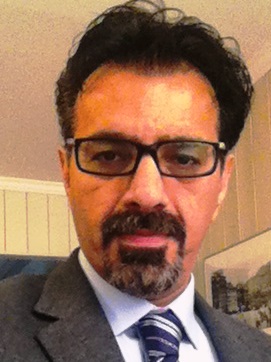 Personal information: Born 1967- Khuzestan, IranMarried.  Wife: Nasrin Lohrasbinasab.  Son: Nikanmehr - 11 years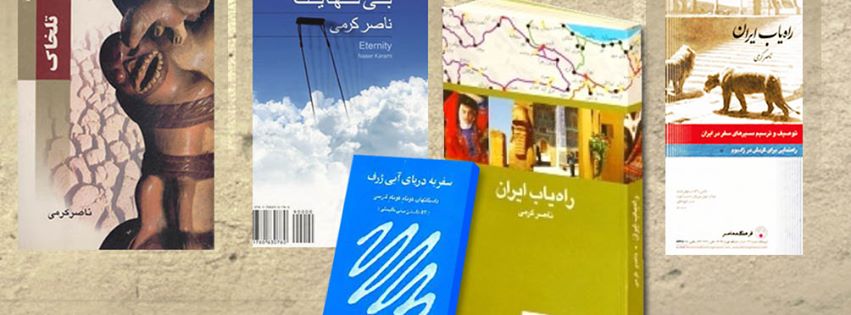 